KONUNUN ARAŞTIRILMASI: 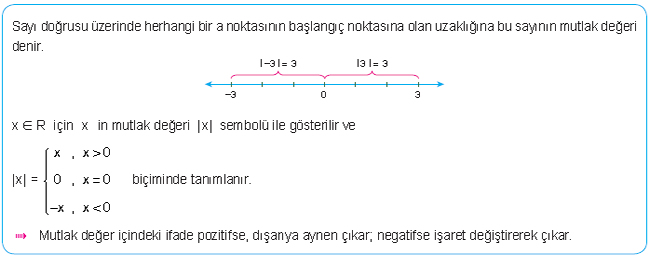 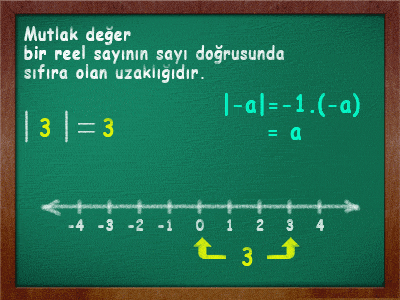 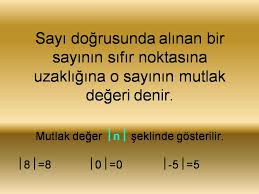 